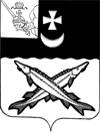 АДМИНИСТРАЦИЯ  БЕЛОЗЕРСКОГО  МУНИЦИПАЛЬНОГО   РАЙОНА  ВОЛОГОДСКОЙ ОБЛАСТИП О С Т А Н О В Л Е Н И Еот  21.02.2022  №  49О внесении изменений и дополнений в постановление администрации района от 11.02.2021  № 38В соответствии с Порядком разработки, реализации и оценки эффективности муниципальных программ Белозерского района, утвержденным    Постановлением администрации Белозерского муниципального района от 30.09.2015 № 810 (с изменениями и дополнениями),  решением Представительного Собрания района от 09.12.2021 № 95 «О районном бюджете на 2022 год и плановый период 2023-2024 годов»ПОСТАНОВЛЯЮ:     Внести в  муниципальную программу «Управление муниципальными финансами Белозерского муниципального района на 2021-2025 годы», утвержденную постановлением администрации района от 11.02.2021 № 38, следующие изменения и дополнения:1.	В паспорте Программы в строке «Объемы бюджетных ассигнований программы»: - в абзаце 1 цифры  «241 491,8»  заменить цифрами «241 651,2»,  в строке 2 цифры «47 525,9»  заменить цифрами «47 685,3»;- в абзаце 4 цифры «8 573,9» заменить цифрами «8 733,3», в строке 2 цифры «0,0» заменить цифрами «4 649,2».2.    В разделе 6. «Ресурсное обеспечение муниципальной программы»:- в абзаце 1 цифры  «241 491,8»  заменить цифрами «241 651,2»,  в строке 2 цифры «47 525,9»  заменить цифрами «47 685,3»;- в абзаце 4 цифры «8 573,9» заменить цифрами «8 733,3», в строке 2 цифры «0,0» заменить цифрами «4 649,2».3.  Приложения 3,4  к муниципальной программе изложить в следующей редакции:                                                                                                                                                                                                         «Приложение 3                                                                                                                                                                                                    к муниципальной программеРесурсное обеспечение муниципальной программы за счет средств районного бюджета  и бюджетов поселений»«Приложение 4к муниципальной программеПрогнозная (справочная) оценка расходов областного  и районного бюджетов  на реализацию целей муниципальной программы»4. В приложении 8 к муниципальной программе,  в разделе 5. «Ресурсное обеспечение подпрограммы 4»: - в абзаце 2:   цифры «112 450,6» заменить цифрами «112 610,1», в строке 2 цифры «26 617,6»  заменить цифрами «26 777,1»;- в абзаце 5:  цифры «8 573,9» заменить цифрами «8 733,3», в строке 2 цифры «4 489,8»  заменить цифрами «4 649,2».5.   Приложения 3,4  к подпрограмме  4  изложить в следующей редакции«Приложение 3к подпрограмме 4Ресурсное  обеспечение подпрограммы 4 муниципальной программы за счет средств районного бюджета и бюджетов поселенийПриложение 4к подпрограмме 4Прогнозная (справочная) оценка расходов областного и районного бюджетов на реализацию целей муниципальной программы  (подпрограмма 4)                                                                                                                                                                                                                                 »6.  Приложение  10 «План реализации муниципальной программы» изложить в следующей редакции:                                                                                                                                                              «Приложение 10                                                                                                                                                                                     к муниципальной программеПлан реализации муниципальной программы    »                     Руководитель администрации района:                                      Д.А.СоловьевОтветственный исполнитель,соисполнитель, исполнительИсточник финансового обеспеченияРасходы (тыс. руб.)Расходы (тыс. руб.)Расходы (тыс. руб.)Расходы (тыс. руб.)Расходы (тыс. руб.)Расходы (тыс. руб.)Ответственный исполнитель,соисполнитель, исполнительИсточник финансового обеспечения2021 год2022 год2023 год2024 год2025 годИтого12345678Итого по муниципальной программеВсего, в том числе:63 636,447 685,344 649,946 679,639 000,0 241 651,2Финансовое управление Белозерского  муниципального районасредства районного бюджета56 257,840 002,141 470,943 370,939 000,0220 101,7НаименованиеОценка расходов (тыс. руб.), годыОценка расходов (тыс. руб.), годыОценка расходов (тыс. руб.), годыОценка расходов (тыс. руб.), годыОценка расходов (тыс. руб.), годыОценка расходов (тыс. руб.), годыНаименование2021 2022 2023 2024 2025 ИтогоВсего63 636,447 685,344 649,946 679,639 000,0241 651,2областной бюджет3 294,53 034,03 179,03 308,70,012 816,2районный бюджет56 257,840 002,141 470,943 370,939 000,0220 101,7средства бюджетов поселений4 084,14 649,20,00,00,08 733,3СтатусНаименование основного мероприятияОтветственный исполнитель,исполнитель, являющийся главным распорядителем средств областного бюджетаИсточник ресурсное обеспеченияпоказатели (год) тыс.руб.показатели (год) тыс.руб.показатели (год) тыс.руб.показатели (год) тыс.руб.показатели (год) тыс.руб.показатели (год) тыс.руб.СтатусНаименование основного мероприятияОтветственный исполнитель,исполнитель, являющийся главным распорядителем средств областного бюджетаИсточник ресурсное обеспечения2021 2022202320242025итого123467891011Подпрограмма 4 всеговсего, в том числе24 806,426 777,121 793,321 793,317 440,0112 610,1Подпрограмма 4 всегосредства районного бюджета20 559,322 127,921 793,321 793,317 440,0103 713,8Подпрограмма 4 всегосредства бюджетов поселений4 084,14 649,20,00,00,08 733,3мероприятие 1Обеспечение деятельности  финансового управления Белозерского муниципального района, как ответственного исполнителя муниципальной программы, организация и осуществление контроля за соблюдением законодательства Российской Федерации при использовании средств  районного бюджета, а также материальных ценностей, находящихся в собственности района.финансовое управление Белозерского муниципального районавсего, в том числе7 614,18 127,36 373,06 373,05 000,033 487,4мероприятие 1Обеспечение деятельности  финансового управления Белозерского муниципального района, как ответственного исполнителя муниципальной программы, организация и осуществление контроля за соблюдением законодательства Российской Федерации при использовании средств  районного бюджета, а также материальных ценностей, находящихся в собственности района.финансовое управление Белозерского муниципального районасредства районного бюджета5 921,76 373,06 373,06 373,05 000,030 040,7мероприятие 1Обеспечение деятельности  финансового управления Белозерского муниципального района, как ответственного исполнителя муниципальной программы, организация и осуществление контроля за соблюдением законодательства Российской Федерации при использовании средств  районного бюджета, а также материальных ценностей, находящихся в собственности района.финансовое управление Белозерского муниципального районасредства бюджетов поселений 1 529,41 754,30,00,00,03 283,7мероприятие 2Обеспечение деятельности подведомственного учреждения МКУ «Централизованная бухгалтерия».всего, в том числе17 192,318 649,815 420,315 420,312 440,079 122,7мероприятие 2Обеспечение деятельности подведомственного учреждения МКУ «Централизованная бухгалтерия».средства районного бюджета14 637,615 754,815 420,315 420,312 440,073 673,0мероприятие 2Обеспечение деятельности подведомственного учреждения МКУ «Централизованная бухгалтерия».средства бюджетов поселений2 554,72 894,90,00,00,05 449,6НаименованиеОценка расходов (тыс. руб.), годыОценка расходов (тыс. руб.), годыОценка расходов (тыс. руб.), годыОценка расходов (тыс. руб.), годыОценка расходов (тыс. руб.), годыОценка расходов (тыс. руб.), годыНаименование20212022202320242025ИтогоВсего24 806,426 777,121 793,321 793,317 440,0112 610,1районный бюджет20 559,322 127,921 793,321 793,317 440,0103 713,8областной бюджет163,00,00,00,00,0163,0средства бюджетов поселений4 084,14 649,28 733,3Наименование подпрограммы, основного мероприятия, мероприятий, реализуемых в рамках основного мероприятияОтветственный исполнитель (Ф.И.О., должность)СрокСрокОжидаемый непосредственный результат (краткое описание)Финансирование (тыс. руб.)Финансирование (тыс. руб.)Финансирование (тыс. руб.)Финансирование (тыс. руб.)Финансирование (тыс. руб.)Наименование подпрограммы, основного мероприятия, мероприятий, реализуемых в рамках основного мероприятияОтветственный исполнитель (Ф.И.О., должность)начала реализацииокончания реализацииОжидаемый непосредственный результат (краткое описание)Финансирование (тыс. руб.)Финансирование (тыс. руб.)Финансирование (тыс. руб.)Финансирование (тыс. руб.)Финансирование (тыс. руб.)Наименование подпрограммы, основного мероприятия, мероприятий, реализуемых в рамках основного мероприятияОтветственный исполнитель (Ф.И.О., должность)начала реализацииокончания реализацииОжидаемый непосредственный результат (краткое описание)2021год2022год2023год2024год2025 год12345678910Подпрограмма 1 «Обеспечение сбалансированности районного бюджета и повышение эффективности бюджетных расходов на 2021-2025 годы»С.В. Хансенначальник финансового управления01.01.202131.12.2025X2,315,015,015,030,0Мероприятие 1.1 Обеспечение устойчивости доходной базы районного  бюджета для обеспечения исполнения расходных обязательств01.01.202131.12.2025Исполнение районного бюджета по налоговым и неналоговым доходам не менее чем на 100%Достижение роста налоговых и неналоговых доходов в районный бюджет к предыдущему году0,00,00,00,00,0Мероприятие 1.2  Повышение эффективности бюджетных расходов и  качества управления муниципальными финансами01.01.202131.12.2025Поддержание уровня исполнения   районного бюджета по расходной части (без учета расходов, осуществляемых за счет средств федерального и областного бюджета)  на уровне не менее  95 %,недопущение просроченной кредиторской задолженности районного бюджета0,00,00,00,00,0Мероприятие 1.3 Формирование и публикация в открытых источниках информации о бюджетном процессе в районе.01.01.202131.12.2025Повышение открытости и прозрачности бюджетного процесса путем размещения на официальном сайте администрации Белозерского  муниципального района  в информационно-телекоммуникационной сети «Интернет»  информации о районном бюджете и отчета об исполнении районного бюджета в доступной для граждан форме в актуальном формате.2,315,015,015,030,0Подпрограмма 2«Поддержание устойчивого исполнения местных бюджетов и повышение качества управления муниципальными финансами на 2021 – 2025 годы»С.В. Хансенначальник финансового управления01.01.202131.12.2025поддержание на уровне не менее 100 % отношения фактического перечисления межбюджетных трансфертов из районного бюджета к плановым назначениям, утвержденным  решением о районном бюджете на очередной финансовый год и плановый период,- увеличение доли расходов бюджетов поселений, формируемых в рамках муниципальных программ  до 90 % в 2025 году.38 817,220 873,222 821,624 851,321 500,0Мероприятие 2.1 Выравнивание бюджетной обеспеченности муниципальных образований района.01.01.202131.12.2025х5 126,05 438,15 783,46 099,93 000,0Мероприятие 2.2Поддержка мер по обеспечению сбалансированности бюджетов поселений01.01.202131.12.2025х33 691,215 435,117 038,218 751,418 500,0Подпрограмма 3«Управление муниципальным долгом на 2021-2025 годы»С.В. Хансенначальник финансового управления01.01.202131.12.20250,60,00,00,00,0Мероприятие 3.1обслуживание муниципального долга района01.01.202131.12.2025снижение доли  расходов на обслуживание муниципального долга района в общем объеме  расходов районного бюджета до 0,0 % к 2022 году.0,60,00,00,00,0Подпрограмма 4«Обеспечение реализации муниципальной программы «Управление муниципальными финансами Белозерского муниципального района на 2021-2025годы»С.В. Хансенначальник финансового управления01.01.202131.12.2025х24 806,426 777,121 793,321 793,317 440,0Мероприятие 4.1Обеспечение деятельности  финансового управления Белозерского муниципального района, как ответственного исполнителя муниципальной программы, организация и осуществление контроля за соблюдением законодательства Российской Федерации при использовании средств  районного бюджета, а также материальных ценностей, находящихся в собственности района.01.01.202131.12.2025Ежегодное исполнение планов деятельности финансовым управлением Белозерского муниципального района не менее  100 %. Увеличение доли устранённых нарушений в общем объёме нарушений, подлежащих устранению,  до 100% к 2025 году7 614,18 127,36 373,06 373,05 000,0Мероприятие 4.2Обеспечение деятельности подведомственного учреждения МКУ «Централизованная бухгалтерия.01.01.202131.12.2025соблюдение единой методологии бюджетного (бухгалтерского) учета для органов местного самоуправления и муниципальных учреждений района17 192,318 649,815 420,315 420,312 440,0Подпрограмма 5«Повышение финансовой грамотности населения района»С.В. Хансенначальник финансового управления01.01.202131.12.2025повышение финансовой грамотности граждан путем посещения соответствующих мероприятий по содействию формирования у граждан разумного финансового поведения и ответственного отношения к личным финансам, грамотного использования финансовых инструментов, повышению защищенности личных интересов граждан как потребителей финансовых услуг.9,920,020,020,030,0ИТОГОИТОГОИТОГОИТОГОИТОГО63 636,447 685,344 649,946 679,639 000,0